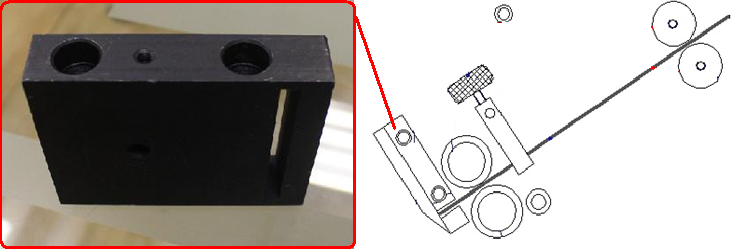 Код из 1САртикулНаименование/ Бренд/ПоставщикТехнические характеристикиГабаритыД*Ш*В,ммМасса,грМатериалМесто установки/НазначениеF0024299Гильотина для WT-91ST/SD90*70*20МеталлКромкооблицовочный станок WT 91 S/ST/SD/STD, обрубает кромкуF002429990*70*20МеталлКромкооблицовочный станок WT 91 S/ST/SD/STD, обрубает кромкуF0024299HED90*70*20МеталлКромкооблицовочный станок WT 91 S/ST/SD/STD, обрубает кромку